29.12.2014	 			       г. Зеленогорск				      № 6-30рОб инициировании награждения Почетной грамотой Законодательного СобранияКрасноярского краяРассмотрев предложение постоянной комиссии по местному самоуправлению, правовым вопросам и безопасности населения Совета депутатов ЗАТО г. Зеленогорска о награждении Почетной грамотой Законодательного Собрания Красноярского края, на основании Положения о Почетной грамоте Законодательного Собрания Красноярского края, утвержденного постановлением Законодательного Собрания Красноярского края от 19.04.2012 № 2-216П, Совет депутатов ЗАТО г. ЗеленогорскаРЕШИЛ:1. Инициировать награждение Почетной грамотой Законодательного Собрания Красноярского края следующих граждан:Авдюкова Алексея Владимировича, директора Муниципального казенного учреждения «Комитет по делам физической культуры и здравоохранения города Зеленогорска»;Малышевой Натальи Геннадьевны, руководителя Финансового управления Администрации ЗАТО г. Зеленогорска.2. Направить настоящее решение и документы для награждения в Законодательное Собрание Красноярского края.3. Контроль за выполнением настоящего решения возложить на постоянную комиссию по местному самоуправлению, правовым вопросам и безопасности населения.Глава ЗАТО г. Зеленогорска							П.Е. Корчашкин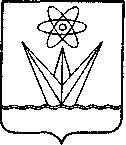  СОВЕТ ДЕПУТАТОВЗАКРЫТОГО АДМИНИСТРАТИВНО-ТЕРРИТОРИАЛЬНОГО ОБРАЗОВАНИЯ ГОРОДА ЗЕЛЕНОГОРСКА КРАСНОЯРСКОГО КРАЯРЕШЕНИЕ